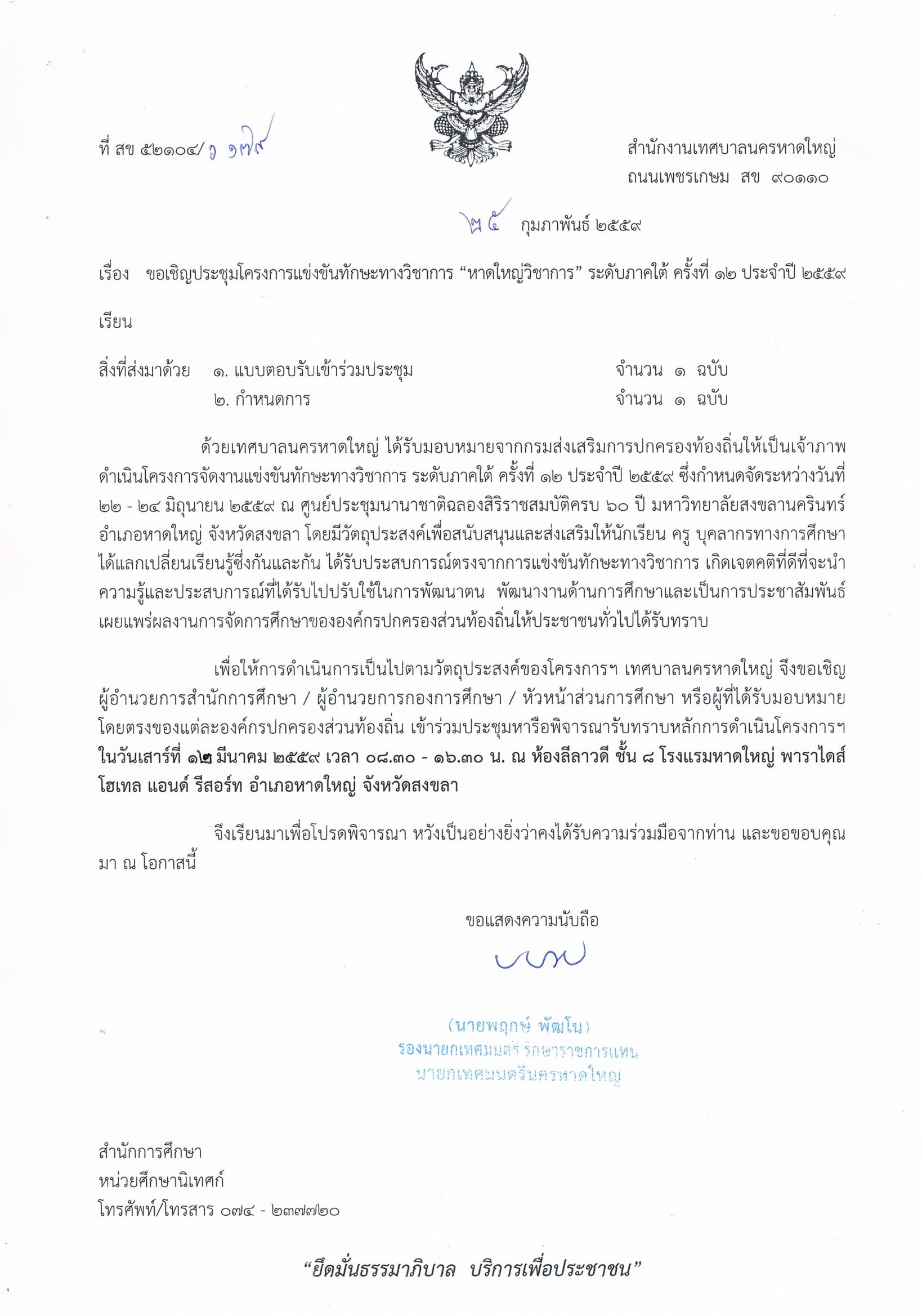 ที่ สข ๕๒๑๐๔/						สำนักงานเทศบาลนครหาดใหญ่							ถนนเพชรเกษม  สข  ๙๐๑๑๐						กุมภาพันธ์ ๒๕๕๙เรื่อง   ขอเชิญประชุมโครงการแข่งขันทักษะทางวิชาการ “หาดใหญ่วิชาการ” ระดับภาคใต้ ครั้งที่ ๑๒ ประจำปี ๒๕๕๙เรียนนายกองค์การบริหารส่วนจังหวัด/ นายกเทศมนตรี/ นายกองค์การบริหารส่วนตำบลสิ่งที่ส่งมาด้วย  ๑. แบบตอบรับเข้าร่วมประชุม				จำนวน  ๑  ฉบับ		๒. กำหนดการ						จำนวน  ๑  ฉบับ	ด้วยเทศบาลนครหาดใหญ่ ได้รับมอบหมายจากกรมส่งเสริมการปกครองท้องถิ่นให้เป็นเจ้าภาพดำเนินโครงการจัดงานแข่งขันทักษะทางวิชาการ ระดับภาคใต้ ครั้งที่ ๑๒ ประจำปี ๒๕๕๙ ซึ่งกำหนดจัดระหว่างวันที่ ๒๒ - ๒๔ มิถุนายน ๒๕๕๙ ณ ศูนย์ประชุมนานาชาติฉลองสิริราชสมบัติครบ ๖๐ ปี มหาวิทยาลัยสงขลานครินทร์ อำเภอหาดใหญ่ จังหวัดสงขลา โดยมีวัตถุประสงค์เพื่อสนับสนุนและส่งเสริมให้นักเรียน ครู บุคลากรทางการศึกษา ได้แลกเปลี่ยนเรียนรู้ซึ่งกันและกัน ได้รับประสบการณ์ตรงจากการแข่งขันทักษะทางวิชาการ เกิดเจตคติที่ดีที่จะนำความรู้และประสบการณ์ที่ได้รับไปปรับใช้ในการพัฒนาตน  พัฒนางานด้านการศึกษาและเป็นการประชาสัมพันธ์เผยแพร่ผลงานการจัดการศึกษาขององค์กรปกครองส่วนท้องถิ่นให้ประชาชนทั่วไปได้รับทราบ 		เพื่อให้การดำเนินการเป็นไปตามวัตถุประสงค์ของโครงการฯ เทศบาลนครหาดใหญ่ จึงขอเชิญผู้อำนวยการสำนักการศึกษา / ผู้อำนวยการกองการศึกษา / หัวหน้าส่วนการศึกษา หรือผู้ที่ได้รับมอบหมายโดยตรงของแต่ละองค์กรปกครองส่วนท้องถิ่น เข้าร่วมประชุมหารือพิจารณารับทราบหลักการดำเนินโครงการฯ ในวันเสาร์ที่ ๑๒ มีนาคม ๒๕๕๙ เวลา ๐๘.๓๐ - ๑๖.๓๐ น. ณ ห้องลีลาวดี ชั้น ๘ โรงแรมหาดใหญ่ พาราไดส์ โฮเทลแอนด์ รีสอร์ท อำเภอหาดใหญ่ จังหวัดสงขลาจึงเรียนมาเพื่อโปรดพิจารณา หวังเป็นอย่างยิ่งว่าคงได้รับความร่วมมือจากท่าน และขอขอบคุณ มา ณ โอกาสนี้						ขอแสดงความนับถือ	สำนักการศึกษาหน่วยศึกษานิเทศก์โทรศัพท์/โทรสาร ๐๗๔ - ๒๓๗๗๒๐แบบตอบรับเข้าร่วมประชุมโครงการจัดงานแข่งขันทักษะทางวิชาการ “หาดใหญ่วิชาการ” ระดับภาคใต้ ครั้งที่ ๑๒ ประจำปี ๒๕๕๙วันเสาร์ที่ ๑๒ มีนาคม ๒๕๕๙ณ โรงแรมหาดใหญ่ พาราไดส์ โฮเทลแอนด์ รีสอร์ท อำเภอหาดใหญ่ จังหวัดสงขลา......................................................................................................................................................................อบจ./ทน./ทม./ทต./อบต....................................................................................................................................อำเภอ..........................................จังหวัด...............................................รหัสไปรษณีย์........................................หมายเลขโทรศัพท์.....................................................................โทรสาร..............................................................๑. มีความประสงค์		 เข้าร่วมประชุม			 ไม่เข้าร่วมประชุมรายชื่อผู้เข้าร่วมประชุมชื่อ - สกุล............................................................ตำแหน่ง................................................โทร...............................ชื่อ - สกุล............................................................ตำแหน่ง................................................โทร...............................๒. มีความประสงค์จองที่พักโรงแรมหาดใหญ่ พาราไดส์ โฮเทลแอนด์ รีสอร์ท (ราคาห้องละ ๑,๑๐๐ บาท)				 จองที่พัก			 ไม่จองที่พักหมายเหตุ	กรุณาส่งแบบตอบรับทางอีเมล	penprapa1620@gmail.com						sornor.sirapop@gmail.com 		โทรศัพท์			๐๘๙-๒๓๘-๘๓๘๙  (เพ็ญประภา ดีอ่อน)ทางโทรสารหมายเลข 		๐๗๔ - ๒๓๗๗๒๐  Id line ศน.สิรภพ กาฬสุวรรณ	sira_kalภายในวันที่   ๘  มีนาคม ๒๕๕๙กำหนดการประชุมโครงการจัดงานแข่งขันทักษะทางวิชาการ “หาดใหญ่วิชาการ”ระดับภาคใต้ ครั้งที่ ๑๒ ประจำปี ๒๕๕๙วันเสาร์ที่ ๑๒ มีนาคม ๒๕๕๙ณ โรงแรมหาดใหญ่ พาราไดส์ โฮเทลแอนด์ รีสอร์ท อำเภอหาดใหญ่ จังหวัดสงขลา	เวลา ๐๘.๓๐ น.			- ผู้เข้าร่วมงานลงทะเบียนและรับเอกสาร	เวลา ๐๙.๓๐ น.			- พิธีกรแนะนำผู้เข้าร่วมประชุม					- ดร.ไพร   พัฒโน  นายกเทศมนตรีนครหาดใหญ่ กล่าวต้อนรับพร้อมทั้งกล่าวถึงความเป็นมาและวัตถุประสงค์ในการประกวด/แข่งขันทักษะทางวิชาการของนักเรียนในสถานศึกษาสังกัดองค์กรปกครองส่วนท้องถิ่น- นายพฤกษ์   พัฒโน รองนายกเทศมนตรีนครหาดใหญ่  กล่าวถึงการเตรียมการในด้านต่าง ๆ เช่น สถานที่จัดการประกวด / แข่งขัน , สถานที่พัก, การให้บริการ ฯลฯ- นางสาวสุทัศน์นันทน์   เนียมรัตน์  ผู้อำนวยการสำนักการศึกษา ชี้แจงรายละเอียดกิจกรรมการประกวด / แข่งขันทักษะทางวิชาการ / การจัดบูธนิทรรศการ ฯลฯ	เวลา ๑๐.๓๐ น.			- รับประทานอาหารว่างเวลา ๑๑.๐๐ น.		- ชี้แจงรายละเอียดกิจกรรมการประกวดแข่งขันทักษะทางวิชาการ (ต่อ)	เวลา ๑๒.๐๐ น.			- รับประทานอาหารกลางวัน	เวลา ๑๓.๐๐ น.			- ชี้แจงแนะนำการใช้เว็บไซต์ “หาดใหญ่วิชาการ”					- ตอบข้อซักถาม	เวลา ๑๔.๓๐ น.			- รับประทานอาหารว่าง	เวลา ๑๕.๐๐ น.			- ดร.ไพร   พัฒโน นายกเทศมนตรีนครหาดใหญ่ กล่าวขอบคุณ	เวลา ๑๖.๓๐ น.			- เสร็จสิ้นการประชุม**************************